Astronomie-Werkstatt „Sterne ohne Grenzen“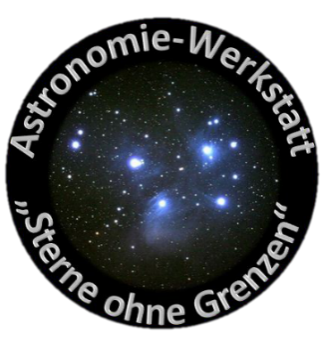    Harald BardenhagenI: www.sterne-ohne-grenzen.de                   E: info@sterne-ohne-grenzen.de   Sülzgürtel 42  -  50937 Köln                         T: 0221-2829882 Astronomische Informationen Nationalpark Eifel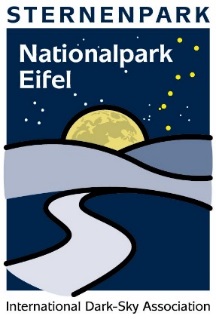 www.sterne-ohne-grenzen.de/projekte/nationalpark-eifel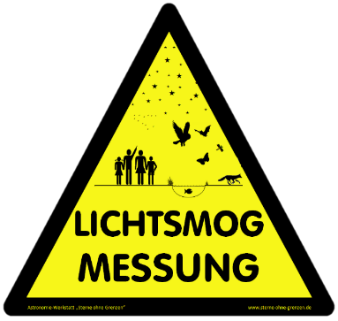 Allgemeine Informationen zum Thema Astronomie www.vds-astro.de und zauberdersterne.wordpress.comAktuelle Beobachtungsbedingungenhttp://www1.wdr.de/themen/infokompakt/wetter/www2.wetterspiegel.de/de/europa/deutschland/8.htmlwetter.msn.com/hourly.aspx?wealocations=wc:8141765www.meteoblue.com Was gibt es am Himmel zu sehen?www.calsky.com und www.heavens-above.comLiteraturKosmos Himmelsjahr 201# (Kosmos)Kosmos Sternatlas Kompakt (bis 7.6 mag)skyscout – Sterne und Sternbilder einfach finden (Oculum)Orientierung am Nachthimmel (Oculum)Kostenlose Software für den PC/LaptopMicrosoft Research Worldwide Telescope		www.worldwidetelescope.orgStellarium						www.stellarium.orgVirtual Moon Atlas					http://ap-i.net/avl/en/startSternkarten im InternetTaki’s  Magnitudo Star Atlas 				www.geocities.jp/toshimi_taki Drehbare Sternkarte 1					www.astro-ag.uni-oldenburg.de/Download/Drehbare/   Drehbare Sternkarte 2					www.star-shine.ch Informationen zum Thema „Lichtverschmutzung“ und „Lichtsmog“www.lichtverschmutzung.de	www.hellenot.org  	www.verlustdernacht.dewww.globeatnight.org/pdf 		www.darksky.org 	www.sterne-ohne-grenzen.de 	                                       	PodcastsDeutschlandfunk „Sternzeit“  , kurz vor 17:00 Uhr. www.deutschlandfunk.de/sternzeit.731.de.html „Sternengeschichten“ von Florian Freistetter          http://scienceblogs.de/astrodicticum-simplex/ 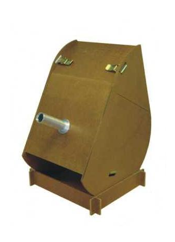 Händler (unvollständige Auswahl)BRESSER			www.bresser.de Baader Planetarium		www.baader-planetarium.deIntercon Spacetec		www.intercon-spacetec.de Astro Shop			www.astroshop.deAstro-Media			http://astromedia.euLinks zu Materialien für Schule und Freizeit: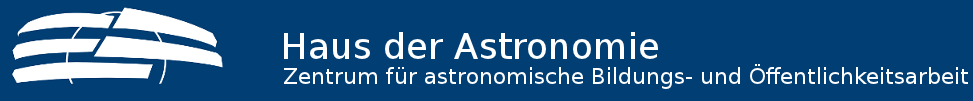 http://www.haus-der-astronomie.de/de/angebote/unterrichtsmaterialien 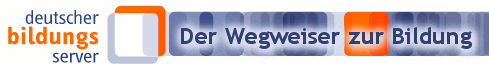 http://www.bildungsserver.de/Sonne-Mond-und-Sterne-Astronomie-fuer-Kinder-6375.html 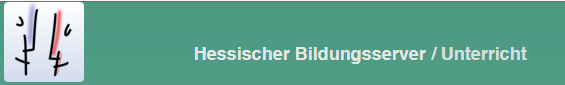 http://lernarchiv.bildung.hessen.de/grundschule/Sachunterricht/weltall/allgemein/index.html 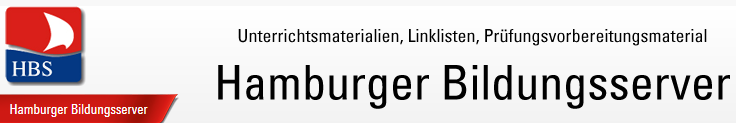 http://bildungsserver.hamburg.de/universum/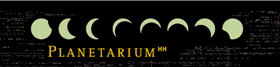 http://www.planetarium-hamburg.de/schule/handreichungen 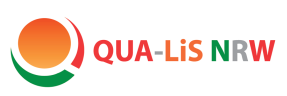 http://www.schulentwicklung.nrw.de/materialdatenbank/nutzersicht/materialeintrag.php?matId=3009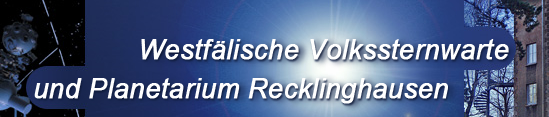 http://sternwarte-recklinghausen.de/astronomie/astronomiedidaktik/#Liste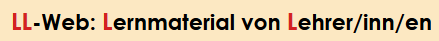 http://wegerer.at/sachkunde/su_planeten.htm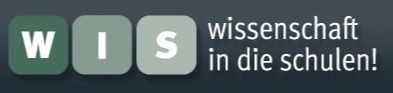 http://www.wissenschaft-schulen.de/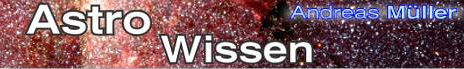 http://www.wissenschaft-online.de/astrowissen/lexdt.html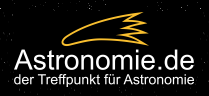 http://www.astronomie.de/astronomie-fuer-kinder/interessantes-fuer-lehrer-eltern/ 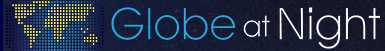 http://www.globeatnight.org